LIETUVOS RESPUBLIKOS SVEIKATOS APSAUGOS MINISTRASĮSAKYMAS DĖL LIETUVOS RESPUBLIKOS SVEIKATOS APSAUGOS MINISTRO 2014 M. SAUSIO 27 D. ĮSAKYMO NR. V-120 „DĖL PRIVALOMŲ SVEIKATOS STATISTIKOS APSKAITOS IR KITŲ TIPINIŲ FORMŲ BEI PRIVALOMŲ SVEIKATOS STATISTIKOS ATASKAITŲ FORMŲ PATVIRTINIMO“ PAKEITIMO2016 m. vasario 2 d. Nr. V-135VilniusPakeičiu Lietuvos Respublikos sveikatos apsaugos ministro 2014 m. sausio 27 d. įsakymą Nr. V-120 „Dėl privalomų sveikatos statistikos apskaitos ir kitų tipinių formų bei privalomų sveikatos statistikos ataskaitų formų patvirtinimo“:1. papildau 1.1.16–1.1.18 papunkčiais:„1.1.16. formą Nr. 064/a „Profilaktinių skiepijimų registravimo žurnalas“;1.1.17. formą Nr. 090/a „Pranešimas apie pirmą kartą nustatytą onkologinės ligos diagnozę“;1.1.18. formą Nr. 109/a „Greitosios medicinos pagalbos iškvietimų registravimo žurnalas.“2. Pakeičiu 1.2.1 papunktį ir jį išdėstau taip:„1.2.1. ataskaitų formą Nr. 46 „Teismo psichiatrijos įstaigų ir privačių teismo ekspertų veiklą vykdančių asmenų metų veiklos ataskaita“;“.Sveikatos apsaugos ministrė			 Rimantė Šalaševičiūtė 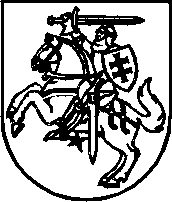 